Rhiana Young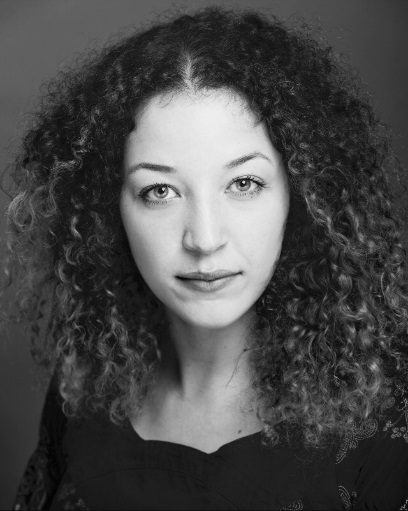 Mobile: 07854853585Email: rhianayoung1@hotmail.comLocation: NorthamptonTheatre CreditsVoice CreditsTraining2016 – BA (HONS) Acting, School of the Arts, NorthamptonAdditional Workshops2015 – Frank Wurzinger, Clowning Workshop, The University of Northampton2015 – Laura Susanne Hunt, Voice Workshop, The University of Northampton2014 – Trudy Bell, Creative Acting, The University of Northampton2014 – Christopher Simpson, Laban Technique, The University of Northampton2014 – Sally Cook, Trestle Mask Workshop, The University of Northampton 2013 – Mary O’Brien, Musical Theatre Dance Workshop, The University of Northampton2011 – Frantic Assembly Physical Theatre Workshop (Scott Graham), The Wyvern, SwindonYearRoleProduction/DirectorCompany/Venue2016UpcomingMiss BlakeBLUE STOCKINGS/Jamie Rocha AllanThe Royal and Derngate 2015VariousAN EVIL GATHERING OF INFIDELS/Kristoffer HuballThe University of Northampton2015FawcettJERUSALEM/Laura BarnesGatecrash Theatre/Swindon Dance2015Will/VariousFELIZ NAVIDAD! /Neil ArcherMalmesbury Abbey2015MopsaTHE WINTER’S TALE/Jamie Rocha AllanThe Royal and Derngate2014William/VariousTHE MALMESBURY NATIVITY/Robert HinwoodMalmesbury Abbey2013Mary MerryweatherJOHANNA’S MIRACLE GARDEN/Chris GarnerSixth Sense Theatre Company/Lydiard Park2011Caitlin (Lead)IT SNOWS/Laura StreetSixth Sense Theatre Company/Swindon DanceYearRoleProduction/Company2014Commoner/Rich Aristocrat/Ballroom Lady (Voice Over)THE GREAT FIRE/ITV